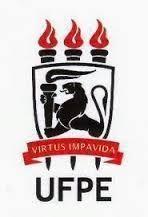 UNIVERSIDADE FEDERAL DE PERNAMBUCOPRÓ-REITORIA PARA ASSUNTOS ACADÊMICOSEdital de Melhoria dos Laboratórios de Ensino de Graduação e da Educação Básica - Nº 02/2020
FORMULÁRIO PARA RECURSOÀ COMISSÃO AVALIADORA DE PROJETOS SUBMETIDOS EM EDITAL DA PROGRADPrezados(as) Avaliadores(as),Eu, ____________________________________________________, coordenador do projeto _____________________________________________ do Curso _____________________ Da Universidade Federal de Pernambuco, venho através deste apresentar o seguinte recurso*:1) Motivo do recurso (indique o que você considera em desacordo com a sua avaliação)2) Justificativa fundamentada (explique as razões para a sua avaliação considerando cada um dos cinco critérios avaliativos disposto no Edital)3) Solicitação (com base nas pontuações e justificativas emitidas pelos avaliadores e nas suas justificativas apresente, clara e explicitamente, o que você pretende que seja reconsiderado)Assinatura digital do Coordenador do Projeto*limite de 2 páginas.